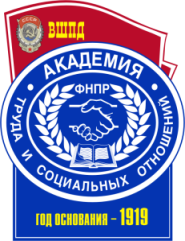 ИНСТИТУТ ЭКОНОМИКИ И ПРАВА (ФИЛИАЛ)            ОБРАЗОВТАЕЛЬНОГО УЧРЕЖДЕНИЯ ПРОФСОЮЗОВ «АКАДЕМИЯ ТРУДА И СОЦИАЛЬНЫХ ОТНОШЕНИЙ»В Г. СЕВАСТОПОЛЕКафедра ГРАЖДАНСКОГО ПРАВА И ПРОЦЕССААННОТАЦИЯ К РАБОЧЕЙ ПРОГРАММЕ ДИСЦИПЛИНЫРИМСКОЕ ПРАВОПо направлению подготовки40.03.01 «Юриспруденция»Севастополь – 2015Цель и задачи дисциплиныЦелью учебной дисциплины «Римское право» является изучение основных институтов и норм римского нрава в их историческом развитии и их влиянии на формирование норм современного гражданского права, что позволяет углубить базовую цивилистическую подготовку будущих юристов.задачи курса:выработать знания о предмете изучаемой дисциплины, периодизации и системе римского права; об основных понятиях и институтах римского частного права;раскрыть основные особенности римского права и содержание его источников, специфику применения норм римского права в современном правовом пространстве;донести до студентов содержание общих положений о лицах, вещном праве, обязательственном праве, семейном праве и наследственном праве Древнего Рима;содействовать углубленному изучению видов и особенностей древне-римского судопроизводства, формирования и развития судебно-правовой системы Древнего Рима;дать представление об основных тенденциях и особенностях становления римско-правовых институтов; научить соотносить полученные знания по римскому праву с нормами современного гражданского нрава;способствовать усвоению богатейшего теоретического арсенала и понятийного аппарата римского права, необходимого для изучения российского гражданского права, частного права зарубежных стран и постижения современной цивилистической науки;формировать у студентов уважение к древнеримским правовым, социально-культурным и философско-этическим ценностям;создать предпосылки для дальнейшего использования полученные знания в практической деятельности юриста.Место дисциплины в структуре ООП ВОДисциплина «Римское право» относится к вариативной части профессионального цикла ООП.Римское право относится к базовой части профессионального цикла дисциплин, которые изучаются бакалаврами направления подготовки «Юриспруденция».Требования к результатам освоения содержания дисциплины	В результате освоения учебной дисциплины «римское право» бакалавры по направлению подготовки «Юриспруденция»: должны знать:ценности, причины и процесс восприятия его современными правовыми системами; систему построения римского права и современного гражданскогоправа;юридическую терминологию и содержание универсальных римско-правовых цивилистических конструкций в области вещного, обязательственного, семейного, наследственного и процессуального права.должны уметь:анализировать и разрешать юридические вопросы в сфере гражданского права и процесса;творчески использовать универсальные юридические конструкции в условиях той или иной социально-экономической реальности;оценивать современное право и практику его применения с точки зрения ценностей римской юриспруденции.Содержание дисциплиныТема 1. Понятие и источники римского праваТема 2. Иски в римском праве Тема 3. Лица в римском правеТема 4. Семейные правоотношенияТема 5. Наследственное правоТема 6. Вещное правоТема 7. Обязательственное правоТема 8. Общие положения о договорахТема 9. Отдельные виды договорных обязательств. Квазиконтракты.Тема 10. Обязательства из деликтов. Квазиделикты.